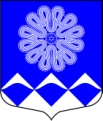 РОССИЙСКАЯ ФЕДЕРАЦИЯ 
АДМИНИСТРАЦИЯ МУНИЦИПАЛЬНОГО ОБРАЗОВАНИЯПЧЕВСКОЕ СЕЛЬСКОЕ ПОСЕЛЕНИЕ 
КИРИШСКОГО МУНИЦИПАЛЬНОГО РАЙОНА ЛЕНИНГРАДСКОЙ ОБЛАСТИПОСТАНОВЛЕНИЕ от 27 марта 2019 года                                                                                     № 22	д. Пчева 	Об утверждении Порядка уведомления муниципальными служащими Администрации муниципального образованияПчевское сельское поселениеКиришского муниципального района Ленинградской областипредставителя нанимателя (работодателя) о намерении выполнять иную оплачиваемую работу	В соответствии с Федеральными законами от 02.03.2007 № 25-ФЗ «О муниципальной службе в Российской Федерации», от 25.12.2008 № 273-ФЗ «О противодействии коррупции», Уставом муниципального образования Пчевское сельское поселение Киришского муниципального района Ленинградской области, Администрация муниципального образования Пчевское сельское поселение Киришского муниципального района Ленинградской области ПОСТАНОВЛЯЕТ:	1. Утвердить Порядок уведомления муниципальными служащими Администрации муниципального образования Пчевское сельское поселение Киришского муниципального района Ленинградской области представителя нанимателя (работодателя) о намерении выполнять иную оплачиваемую работу согласно приложению.	2.	Опубликовать настоящее постановление в газете «Пчевский вестник» и разместить на официальном сайте администрации Пчевского сельского поселения.	3. 	Считать утратившим силу постановление от 05.12.2011 № 43 «О порядке уведомления муниципальным служащим о выполнении иной оплачиваемой работы».	4.	Контроль за исполнением настоящего постановления оставляю за собой.

Глава администрации                                                       Д.Н. ЛевашовПриложение 
к постановлению
от 27.03.2019 № 22Порядок уведомления муниципальными служащими Администрации муниципального образования Пчевское сельское поселение Киришского муниципального района Ленинградской области представителя нанимателя (работодателя) о намерении выполнять иную оплачиваемую работу

	1. Настоящий Порядок уведомления муниципальными служащими Администрации муниципального образования Пчевское сельское поселение Киришского муниципального района Ленинградской области представителя нанимателя (работодателя) о намерении выполнять иную оплачиваемую работу (далее - Порядок) разработан в целях реализации законодательства о муниципальной службе, противодействии коррупции и устанавливает процедуру уведомления муниципальными служащими Администрации муниципального образования Пчевское сельское поселение Киришского муниципального района Ленинградской области (далее - муниципальные служащие) о намерении выполнять иную оплачиваемую работу.	2. Муниципальные служащие вправе с предварительным письменным уведомлением представителя нанимателя (работодателя) выполнять иную оплачиваемую работу, если это не повлечет за собой конфликт интересов и если иное не предусмотрено».	3. Под конфликтом интересов понимается ситуация, при которой личная заинтересованность (прямая или косвенная) лица, замещающего должность, замещение которой предусматривает обязанность принимать меры по предотвращению и урегулированию конфликта интересов, влияет или может повлиять на надлежащее, объективное и беспристрастное исполнение им должностных (служебных) обязанностей (осуществление полномочий).	4. Выполнение муниципальными служащими иной оплачиваемой работы должно осуществляться в свободное от основной работы время в соответствии с требованиями трудового законодательства о работе по совместительству и с соблюдением запретов, связанных с прохождением муниципальной службы.	5. Муниципальные служащие уведомляют представителя нанимателя (работодателя) о намерении выполнять иную оплачиваемую работу до начала выполнения данной работы.Вновь назначенные муниципальные служащие, осуществляющие иную оплачиваемую работу на день назначения на должность муниципальной службы, уведомляют о выполнении иной оплачиваемой работы в день назначения на должность муниципальной службы с приложением к уведомлению копии трудового договора или договора гражданско-правового характера на выполнение иной оплачиваемой работы.	6. Каждый случай предполагаемых изменений (дополнений) вида деятельности, характера, места или условий работы, выполняемой муниципальным служащим, требует отдельного уведомления и рассмотрения.	7. Муниципальные служащие направляют уведомления для регистрации специалисту кадровой службы Администрации муниципального образования Пчевское сельское поселение Киришского муниципального района Ленинградской области (далее - Администрация).	8. Регистрация уведомлений осуществляется специалистом Администрации в день их поступления в журнале регистрации уведомлений муниципальными служащими Администрации о намерении выполнять иную оплачиваемую работу.По просьбе муниципального служащего ему выдается копия уведомления с пометкой о регистрации.	9. Специалистом Администрации в течение трех рабочих дней после регистрации направляет уведомление представителю нанимателя (работодателю) для рассмотрения.	10. После рассмотрения по решению представителя нанимателя (работодателя) уведомления либо приобщаются к личным делам муниципальных служащих с соответствующей резолюцией представителя нанимателя (работодателя), либо передаются в комиссию по соблюдению требований к служебному поведению муниципальных служащих Администрации и урегулированию конфликта интересов (далее - Комиссия) для комиссионного рассмотрения с целью установления возможности возникновения конфликта интересов.	11. По итогам рассмотрения уведомления Комиссия принимает одно из двух решений:1) установлен факт наличия конфликта интересов в случае выполнения иной оплачиваемой работы муниципальным служащим;2) установлен факт отсутствия конфликта интересов в случае выполнения иной оплачиваемой работы муниципальным служащим.	12. Результаты рассмотрения Комиссией уведомления оформляются протоколом. Копия протокола заседания комиссии в 7-дневный срок со дня заседания направляются представителю нанимателя (работодателю).	13. Срок рассмотрения уведомления и принятия решения представителем нанимателя (работодателем) не должен превышать 30 календарных дней со дня регистрации уведомления. В случае комиссионного рассмотрения уведомления представитель нанимателя (работодатель) вправе продлить срок рассмотрения, но не более чем на 30 календарных дней.	14. Уведомление с соответствующей резолюцией представителя нанимателя (работодателя), копия протокола или выписка из него приобщаются к личному делу муниципального служащего.	15. Копия протокола или выписка из него направляется муниципальному служащему, представившему уведомление.	16. Решение представителя нанимателя (работодателя) может быть обжаловано муниципальным служащим в порядке, установленном законодательством Российской Федерации.